В ноябре 2018 в Управлении Росреестра по Курской области состоялось заседание коллегии, на котором были подведены промежуточные итоги деятельности Управления Росреестра по Курской области. На заседании рассматривались вопросы правоприменительной практики в сфере государственного кадастрового учета объектов недвижимости и государственной регистрации прав и результаты проведения комплексных, тематических и контрольных проверок в установленных сферах деятельности структурных подразделений и территориальных отделов ведомства в 2018 году.В работе коллегии приняли участие начальники структурных подразделений Управления, государственные регистраторы, государственные инспекторы по охране и использованию земель, государственные инспекторы по геодезическому надзору.Особенной частью мероприятия стало торжественное награждение сотрудников Управления, посвященное 10-летию Федеральной службы государственной регистрации, кадастра и картографии.С поздравительным словом выступила руководитель Управления С.Н. Комова. 30 должностных лиц территориального органа Росрессте награждены нагрудным знаком «10 лет Росреестру» за значительный вклад в становление, развитие и совершенствование Федеральной службы государственной регистрации, кадастра и картографии.Нагрудный знак «10 лет Росреестру» учрежден в ознаменование юбилейной даты. Награда представляет собой колодку с подвеской, изготавливается из золотистого металла (томпака). Подвеска диаметром 35 мм имеет форму 8-конечной звезды со скругленными углами с эмблемой Росреестра и гранями в виде сияния. На лицевой стороне - барельефное изображение большой эмблемы Росреестра, сопровождаемое снизу лентой с надписью «10 ЛЕТ РОСРЕЕСТРУ». Вместе с нагрудным знаком было вручено удостоверения установленного образца.Ведущий специалист-эксперт отдела организации, мониторинга и контроля Управления Росреестра по Курской областиАзарова Юлия Валерьевна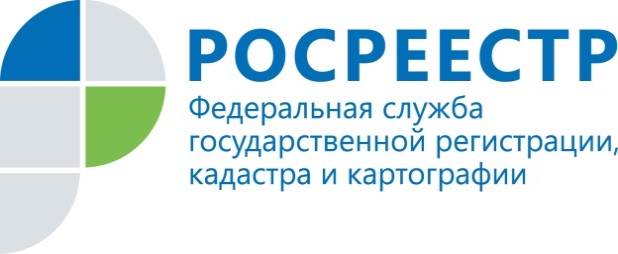 В Управлении Росреестра по Курской области состоялось заседание коллегии 